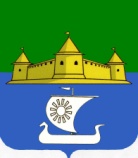 Муниципальное образование «Морозовское городское поселение Всеволожского муниципального района Ленинградской области»АДМИНИСТРАЦИЯП О С Т А Н О В Л Е Н И Е16.02.2017                                                                                                                                     43__________________________							№_______________г.п. им. МорозоваОб утверждении новой редакцииМуниципальной программы«Развитие малого и среднего предпринимательства на территории муниципального образования «Морозовское городское поселение Всеволожского муниципального района  Ленинградской области» на 2014 – 2017 годы»        В целях эффективного расходования бюджетных средств, и руководствуясь частью 1 статьи 179 Бюджетного Кодекса Российской Федерации,ПОСТАНОВЛЯЮ:       1. Утвердить новую редакцию муниципальной программы «Развитие малого и среднего предпринимательства на территории муниципального образования «Морозовское городское поселение Всеволожского муниципального района Ленинградской области» на 2014-2017 годы (Приложение 1).2. Редакцию муниципальной программы муниципальной программы от 26.12.2014 №370 «Об утверждении Муниципальной программы «Развитие малого и среднего предпринимательства на территории муниципального образования «Морозовское городское поселение Всеволожского муниципального района  Ленинградской области» на 2014 – 2017 годы»,  считать утратившей силу с момента издания данного постановления.      3. Настоящее Постановление вступает силу со дня принятия и подлежит размещению на официальном сайте муниципального образования.      4. Контроль за исполнением настоящего постановления возложить на начальника сектора администрации по организационным и общим вопросам. И.о. главы администрации                                                                                     А.И. УховИсполнитель:________________   Н.Ф. Мудрая                                                                                   Согласовано: _________________  А.В. ДудыреваОтметка о нормативности:____________________Приложение № 1 к постановлению «Об утверждении новой редакции  муниципальной программы  «Развитие малого и среднего предпринимательства на территории муниципального образования «Морозовское городское поселение Всеволожского муниципального района Ленинградской области» на 2014-2017 годы»«16» 02.2017 г. № 43Муниципальная программа МО «Морозовское городское поселение Всеволожского муниципального района  Ленинградской области» «Развитие малого и среднего предпринимательства на территории муниципального образования «Морозовское городское поселение Всеволожского муниципального района  Ленинградской области» на 2014 – 2017 годы»Паспортмуниципальной  программы «Развитие малого и среднего предпринимательства на территории муниципального образования «Морозовское городское поселение Всеволожского муниципального района  Ленинградской области» на 2014 – 2017 годы»(далее -  Программа)Цели и задачи  муниципальной программы «Развитие малого и среднего предпринимательства на территории муниципального образования «Морозовское городское поселение Всеволожского муниципального района  Ленинградской области» на 2014 – 2017 годы»      Муниципальное образование Морозовское городское поселение занимает выгодное географическое положение обусловленное близостью к г. Санкт-Петербург, Ладожского озера, расположением трех массивов садовых некоммерческих товариществ, в которых насчитывается более 10 тысяч хозяйств, что делает территорию муниципального образования экономически привлекательной.      В  летний период население увеличивается  в несколько  раз,  за счет сезонно проживающих граждан, соответственно и возрастает спрос   на  оказание услуг и  продажу товаров,   что является  характерным признаком для предпосылок  развития малого и среднего предпринимательства  с учётом увеличения  сферы предпринимательской деятельности и расширением  спектра  оказания  услуг.      В  последние годы наблюдается  рост предпринимательской активности, но несмотря на положительные тенденции развития индивидуального предпринимательства, остаётся актуальным вопрос  развития малого бизнеса в социальной сфере, в сфере жилищно-коммунального хозяйства, здравоохранения, образования.           Территория муниципального образования «Морозовское городское поселение» состоит из 7 населенных пунктов, 5 населенных пунктов обслуживаются торговыми предприятиями.           Наряду с малыми предприятиями активно осуществляют свою деятельность предприниматели без образования юридического лица. Необходимо отметить, что в муниципальном образовании индивидуальными предпринимателями выполняется более 50% оборота розничной торговли и более 80% бытовых услуг населению. Кроме того, индивидуальные предприниматели участвуют в решении проблем занятости населения, насыщения рынка товарами и услугами.     На сегодняшний день рынок пополнился следующими видами услуг, которые ранее не были представлены в муниципальном образовании «Морозовское городское поселение»: салоны-парикмахерские, солярии, магазины самообслуживания, автомастерские, платанная стоянка, прокат коньков, услуги химчистки и др.

Проблемы малого и среднего предпринимательства:                            1. Нехватка коммерческих нежилых помещений, высокая стоимость их аренды2. Недостаточность информации и отсутствие опыта у субъектов МСП для стратегического подхода к ведению и развитию своего бизнеса.
5.Недостаточная сплочённость предпринимательского сообщества.
6. Низкий уровень профессиональной подготовки сотрудников малых предприятий.       Следует отметить, что отсутствие полной статистической информации о деятельности всех субъектов малого и среднего  предпринимательства, недостаточное качество статистических показателей, получаемых на основе выборочных обследований, отсутствие статистического наблюдения за индивидуальными предпринимателями не позволяют в полной мере представить  реальную ситуацию в этом секторе экономики.      Разрешить проблемы, влияющие на развитие малого и среднего предпринимательства, можно лишь объединенными усилиями и согласованными действиями самих предпринимателей, органов государственной власти и органов местного самоуправления. Вместе с тем, во многом этот процесс определяется эффективностью государственной поддержки, которая должна создать благоприятные условия для более полного использования потенциала субъектов малого и среднего предпринимательства.Состояние субъектов малого и среднего предпринимательства в сфере потребительского рынка,   МО «Морозовское городское поселение»Приоритеты в сфере реализации муниципальной программы, цели, задачи.1. Развитие деловой активности населения.2. Создание муниципальной электронной информационной системы (реестра).3. Создание информационно-консультационной поддержки  субъектов малого и среднего предпринимательства.4. Развитие механизмов, обеспечивающих доступ субъектами малого и среднего предпринимательства к финансовым и материальным ресурсам.5. Поддержка ярмарочной - выставочной деятельности субъектов малого и среднего предпринимательства.       Цель Программы - Повышение эффективности экономики муниципального образования «Морозовское городское поселение" через развитие сферы малого и среднего предпринимательства. Увеличение количества субъектов малого и среднего предпринимательства на территории МО «Морозовское городское поселение» и улучшение качества предоставляемых услуг.      Формулировка цели определяется основными приоритетами, в соответствии 
с которыми будет осуществляться муниципальная программа.      Достижение данной цели предполагается посредством решения задач, отражающих установленные полномочия органов местного самоуправления.       Задачи программы,  как средство достижения цели.      Создание условий для устойчивого функционирования малого и среднего предпринимательства на территории муниципального образования «Морозовское городское поселение» и  повышение его роли в социально-экономическом развитии поселения:- совершенствование правовых и экономических условий для развития малого предпринимательства;- расширение сферы деятельности малого предпринимательства;- повышение уровня обеспечения населения товарами и услугами;- создание дополнительных рабочих мест;- повышение жизненного уровня населения.Целевые индикаторы и показатели муниципальной программы «Развитие малого и среднего предпринимательства на территории муниципального образования «Морозовское городское поселение Всеволожского муниципального района  Ленинградской области» на 2014 – 2017 годы»      Увеличение количества субъектов малого и среднего предпринимательства на территории МО «Морозовское городское поселение» и улучшение качества предоставляемых услуг.       Увеличение количества субъектов малого и среднего предпринимательства, получивших информационно-консультационную и правовую поддержку.Этапы и сроки реализации муниципальной программы «Развитие малого и среднего предпринимательства на территории муниципального образования «Морозовское городское поселение Всеволожского муниципального района  Ленинградской области» на 2014 – 2017 годы»Перечень основных мероприятий Муниципальной программы, сроки их реализации представлен в Приложении № 1.Объемы бюджетных ассигнований муниципальной программы «Развитие малого и среднего предпринимательства на территории муниципального образования «Морозовское городское поселение Всеволожского муниципального района  Ленинградской области» на 2014 – 2017 годы»Перечень объемов бюджетных ассигнований Муниципальной программы  представлен в Приложении №2.          Ожидаемые      результаты     реализации     муниципальной        программы «Развитие малого и среднего предпринимательства на территории муниципального образования «Морозовское городское поселение Всеволожского муниципального района  Ленинградской области» на 2014 – 2017 годы»Расширение сферы деятельности малого предпринимательства;Повышение уровня обеспечения населения товарами и услугами;Создание дополнительных рабочих мест;Повышение жизненного уровня населения.             Перечень сведений  о показателях (индикаторах) муниципальной программы  и их значениях  представлен в приложении №3.      Показатели оценки эффективности реализации программы рассчитываются следующим образом: соотношение фактического значения целевого показателя в отчетном году в натуральном выражении к базовому значению показателя эффективности на начало реализации программы, выраженного в процентах:Э=П1:П2*100%,ГдеЭ- эффективность реализации программы;П1 - фактическое значение целевого показателя в отчетном году в натуральном выражении;П2 - базовое значение показателя.    В качестве базовых значений показателей принимаются:- для первого года реализации муниципальной программы - данные по итогам работы 2013 года;- для каждого последующего года -  данные по итогам исполнения муниципальной программы предыдущего года.  Муниципальная программа считается реализуемой с высоким уровнем эффективности, если выполняются показатели (индикаторы) муниципальной программы.       Если реализация Муниципальной программы не отвечает приведенным в приложении №3 показателям (индикаторам), то муниципальная программа считается не эффективной.План реализации мероприятиймуниципальной программы «Развитие малого и среднего предпринимательства на территории муниципального образования «Морозовское городское поселение Всеволожского муниципального района  Ленинградской области» на 2014 – 2017 годы»     План  реализации мероприятий подпрограммы «Развитие малого и среднего предпринимательства на территории муниципального образования «Морозовское городское поселение Всеволожского муниципального района  Ленинградской области» на 2014 – 2017 годы» на 2017 год  представлен в Приложении № 4Приложение № 1 к Муниципальной программе «Развитие малого и среднего предпринимательства на территории муниципального образования «Морозовское городское поселение Всеволожского муниципального района  Ленинградской области» на 2014 – 2017 годы»ПЕРЕЧЕНЬосновных мероприятий муниципальной программыПриложение № 2 к Муниципальной программе «Развитие малого и среднего предпринимательства на территории муниципального образования «Морозовское городское поселение Всеволожского муниципального района  Ленинградской области» на 2014 – 2017 годы»Объемы бюджетных ассигнований муниципальной  программы«Развитие малого и среднего предпринимательства на территории муниципального образования «Морозовское городское поселение Всеволожского муниципального района  Ленинградской области» на 2014 – 2017 годы»Приложение № 3 к муниципальной программе«Развитие малого и среднего предпринимательства на территории муниципального образования                                                                                                                                                                                                  «Морозовское городскоепоселение Всеволожского муниципального района  Ленинградской области» на 2014 – 2017 годы»СВЕДЕНИЯо показателях (индикаторах) муниципальной программы и их значенияхПриложение № 4 к муниципальной программе «Развитие малого и среднего предпринимательства на территории муниципального образования                                                                                                                                                                                                  «Морозовское городскоепоселение Всеволожского муниципального района  Ленинградской области» на 2014 – 2017 годы»Полное наименованиеМуниципальная  программа «Развитие малого и среднего предпринимательства на территории муниципального образования «Морозовское городское поселение Всеволожского муниципального района  Ленинградской области» на 2014 – 2017 годы»Ответственный исполнитель ПрограммыНачальник сектора по организационным и общим вопросам администрации муниципального образования «Морозовское городское поселение Всеволожского муниципального района Ленинградской области» 188679, Ленинградская область, Всеволожский район, пгт им. Морозова, ул. Спорта д.5 тел.: 8(81370) 37-696Соисполнитель ПрограммынетУчастники ПрограммыСубъекты малого и среднего предпринимательстваЦели программы1. Развитие деловой активности населения.2. Создание муниципальной электронной информационной системы (реестра).3. Создание информационно-консультационной поддержки  субъектов малого и среднего предпринимательства.4. Развитие механизмов, обеспечивающих доступ субъектами малого и среднего предпринимательства к финансовым и материальным ресурсам.5. Поддержка ярмарочной - выставочной деятельности субъектов малого и среднего предпринимательства Задачи ПрограммыСоздание условий для устойчивого функционирования малого и среднего предпринимательства на территории муниципального образования «Морозовское городское поселение» и  повышение его роли в социально-экономическом развитии поселения Целевые индикаторы и показатели Программы-    Увеличение количества субъектов малого и среднего предпринимательства на территории МО «Морозовское городское поселение» и улучшение качества предоставляемых услуг. -     Увеличение количества субъектов малого и среднего предпринимательства, получивших информационно-консультационную и правовую поддержку.Сроки реализации Программыс 01.01.2014г. по 31.12.2017г.Объемы бюджетных ассигнований ПрограммыБез бюджетных ассигнованийОжидаемые результаты реализации Программы- расширение сферы деятельности малого предпринимательства;- повышение уровня обеспечения населения товарами и услугами;- создание дополнительных рабочих мест;- повышение жизненного уровня населения.№/пНаименованиеНа 01.01.20161.Хозяйствующие субъекты, осуществляющие торговую деятельность из них:66продовольственные16непродовольственные27смешанные16сетевые72.Хозяйствующие субъекты, осуществляющие деятельность в сфере бытового обслуживания их них:28баня1пункт приема в химчистку1парикмахерские5Ремонт и пошив меховых изделий-Ремонт обуви2Ритуальные услуги2Прочие (диспетчерские службы, фотомастерские, прием платежей сотовой связи, автомастерские, ремонт ювелирных изделий, курсы иностранных языков, аптеки и др.)173.Хозяйствующие субъекты, осуществляющие деятельность в сфере общественного питания из них:10Кафе, бистро9бар1N 
п/пНаименование основного 
мероприятияОтветственный 
за реализациюГодГодОжидаемый непосредственный результат 
(краткое описание)Последствия нереализации 
основного мероприятияСвязь с показателями Программы N 
п/пНаименование основного 
мероприятияОтветственный 
за реализациюначалаокончанияОжидаемый непосредственный результат 
(краткое описание)Последствия нереализации 
основного мероприятияСвязь с показателями Программы N 
п/пНаименование основного 
мероприятияОтветственный 
за реализациюреализацииреализацииОжидаемый непосредственный результат 
(краткое описание)Последствия нереализации 
основного мероприятияСвязь с показателями Программы 12345678Муниципальная программа  «Развитие малого и среднего предпринимательства на территории муниципального образования «Морозовское городское поселение Всеволожского муниципального района  Ленинградской области» на 2014 – 2017 годы»Муниципальная программа  «Развитие малого и среднего предпринимательства на территории муниципального образования «Морозовское городское поселение Всеволожского муниципального района  Ленинградской области» на 2014 – 2017 годы»Муниципальная программа  «Развитие малого и среднего предпринимательства на территории муниципального образования «Морозовское городское поселение Всеволожского муниципального района  Ленинградской области» на 2014 – 2017 годы»Муниципальная программа  «Развитие малого и среднего предпринимательства на территории муниципального образования «Морозовское городское поселение Всеволожского муниципального района  Ленинградской области» на 2014 – 2017 годы»Муниципальная программа  «Развитие малого и среднего предпринимательства на территории муниципального образования «Морозовское городское поселение Всеволожского муниципального района  Ленинградской области» на 2014 – 2017 годы»Муниципальная программа  «Развитие малого и среднего предпринимательства на территории муниципального образования «Морозовское городское поселение Всеволожского муниципального района  Ленинградской области» на 2014 – 2017 годы»Муниципальная программа  «Развитие малого и среднего предпринимательства на территории муниципального образования «Морозовское городское поселение Всеволожского муниципального района  Ленинградской области» на 2014 – 2017 годы»Муниципальная программа  «Развитие малого и среднего предпринимательства на территории муниципального образования «Морозовское городское поселение Всеволожского муниципального района  Ленинградской области» на 2014 – 2017 годы»1.1.Повышение эффективности экономики муниципального образования «Морозовское городское поселение" через развитие сферы малого и среднего предпринимательства. Увеличение количества субъектов малого и среднего предпринимательства на территории МО «Морозовское городское поселение» и улучшение качества предоставляемых услуг.Сектор по организационным и общим вопросам администрации МО «Морозовское городское поселение Всеволожского муниципального района Ленинградской области»Ежегодно, на постоянной основеЕжегодно, на постоянной основе- расширение сферы деятельности малого предпринимательства;- повышение уровня обеспечения населения товарами и услугами;- создание дополнительных рабочих мест;- повышение жизненного уровня населения.Снижение количества субъектов малого и среднего предпринимательства. Отсутствие дополнительных рабочих мест.Оказывает влияние на показатель:- Увеличение количества субъектов малого и среднего предпринимательства на территории МО «Морозовское городское поселение» и улучшение качества предоставляемых услуг. - Увеличение количества субъектов малого и среднего предпринимательства, получивших информационно-консультационную и правовую поддержку.     № п/пНаименованиеБюджетные ассигнования (тыс. руб.)Бюджетные ассигнования (тыс. руб.)Бюджетные ассигнования (тыс. руб.)Бюджетные ассигнования (тыс. руб.)№ п/пНаименованиена 2014 годна 2015 годна 2016 годна 2017 годМуниципальная программа «Развитие малого и среднего предпринимательства на территории муниципального образования «Морозовское городское поселение Всеволожского муниципального района  Ленинградской области» на 2014 – 2017 годы»Без бюджетных ассигнованийБез бюджетных ассигнованийБез бюджетных ассигнованийБез бюджетных ассигнований1.Расширение доступа субъектов малого и среднего предпринимательства к финансовым и материальным ресурсамБез бюджетных ассигнованийБез бюджетных ассигнованийБез бюджетных ассигнованийБез бюджетных ассигнований№/пЦели, задачи, показателиИндикаторыИндикаторыИндикаторыИндикаторыИндикаторы№/пЦели, задачи, показателиЕд. измерения %2014Базовый показатель2015201620171234567«Развитие малого и среднего предпринимательства на территории муниципального образования                                                                                                                                                                                                  «Морозовское городское поселение Всеволожского  муниципального района Ленинградской области»  на 2014 – 2017 годы»«Развитие малого и среднего предпринимательства на территории муниципального образования                                                                                                                                                                                                  «Морозовское городское поселение Всеволожского  муниципального района Ленинградской области»  на 2014 – 2017 годы»«Развитие малого и среднего предпринимательства на территории муниципального образования                                                                                                                                                                                                  «Морозовское городское поселение Всеволожского  муниципального района Ленинградской области»  на 2014 – 2017 годы»«Развитие малого и среднего предпринимательства на территории муниципального образования                                                                                                                                                                                                  «Морозовское городское поселение Всеволожского  муниципального района Ленинградской области»  на 2014 – 2017 годы»«Развитие малого и среднего предпринимательства на территории муниципального образования                                                                                                                                                                                                  «Морозовское городское поселение Всеволожского  муниципального района Ленинградской области»  на 2014 – 2017 годы»«Развитие малого и среднего предпринимательства на территории муниципального образования                                                                                                                                                                                                  «Морозовское городское поселение Всеволожского  муниципального района Ленинградской области»  на 2014 – 2017 годы»1.1.Увеличение количества субъектов малого и среднего предпринимательства на территории МО «Морозовское городское поселение» и улучшение качества предоставляемых услуг. %1,11,21,31,41.2.Увеличение количества субъектов малого и среднего предпринимательства, получивших информационно-консультационную и правовую поддержку%0,30,40,50,6ПЛАН ПЛАН ПЛАН ПЛАН ПЛАН ПЛАН реализации мероприятий муниципальной программы «Развитие малого и среднего предпринимательства на реализации мероприятий муниципальной программы «Развитие малого и среднего предпринимательства на реализации мероприятий муниципальной программы «Развитие малого и среднего предпринимательства на реализации мероприятий муниципальной программы «Развитие малого и среднего предпринимательства на реализации мероприятий муниципальной программы «Развитие малого и среднего предпринимательства на реализации мероприятий муниципальной программы «Развитие малого и среднего предпринимательства на   территории муниципального образования «Морозовское городское поселение Всеволожского муниципального района    территории муниципального образования «Морозовское городское поселение Всеволожского муниципального района    территории муниципального образования «Морозовское городское поселение Всеволожского муниципального района    территории муниципального образования «Морозовское городское поселение Всеволожского муниципального района    территории муниципального образования «Морозовское городское поселение Всеволожского муниципального района    территории муниципального образования «Морозовское городское поселение Всеволожского муниципального района   Ленинградской области» на 2014 – 2017 годы» на 2017 год Ленинградской области» на 2014 – 2017 годы» на 2017 год Ленинградской области» на 2014 – 2017 годы» на 2017 год Ленинградской области» на 2014 – 2017 годы» на 2017 год Ленинградской области» на 2014 – 2017 годы» на 2017 год Ленинградской области» на 2014 – 2017 годы» на 2017 год № п/п Объекты, мероприятияПланируемые объемы финансирования (тыс.руб.)Планируемые объемы финансирования (тыс.руб.)Планируемые объемы финансирования (тыс.руб.)Прямой распорядитель № п/п Объекты, мероприятия Срок             (год)  МБ  Внебюджет. средства Прямой распорядитель № п/п Объекты, мероприятия Срок             (год)  МБ  Внебюджет. средства Прямой распорядитель № п/п Объекты, мероприятия Срок             (год)  МБ  Внебюджет. средства Прямой распорядитель1234561. Расширение доступа субъектов малого и среднего предпринимательства к финансовым и материальным ресурсам 1. Расширение доступа субъектов малого и среднего предпринимательства к финансовым и материальным ресурсам 1. Расширение доступа субъектов малого и среднего предпринимательства к финансовым и материальным ресурсам 1. Расширение доступа субъектов малого и среднего предпринимательства к финансовым и материальным ресурсам 1. Расширение доступа субъектов малого и среднего предпринимательства к финансовым и материальным ресурсам 1. Расширение доступа субъектов малого и среднего предпринимательства к финансовым и материальным ресурсам 1.1.Предоставление субсидий на покрытие затрат, связанных с государственной регистрацией деятельности субъектов малого и среднего предпринимательства    2 017   Без бюджетных ассигнований-Администрация МО "Морозовское городское поселение"Итого по разделу 1Без бюджетных ассигнований-2. Обеспечение консультационной, организационно-методической и информационной поддержки субъектов малого и среднего предпринимательства2. Обеспечение консультационной, организационно-методической и информационной поддержки субъектов малого и среднего предпринимательства2. Обеспечение консультационной, организационно-методической и информационной поддержки субъектов малого и среднего предпринимательства2. Обеспечение консультационной, организационно-методической и информационной поддержки субъектов малого и среднего предпринимательства2. Обеспечение консультационной, организационно-методической и информационной поддержки субъектов малого и среднего предпринимательства2. Обеспечение консультационной, организационно-методической и информационной поддержки субъектов малого и среднего предпринимательства2.1.Проведение семинаров для субъектов малого и среднего предпринимательства по вопросам ведения предпринимательской деятельности и актуальным вопросам в сфере предпринимательства по следующим направлениям:
- социальное партнерство - форма взаимодействия  субъектов малого и среднего предпринимательства и органов местного самоуправления
- развитие  предпринимательства в сфере ЖКХ
- организация обучения и проверки знаний по охране труда руководителей и специалистов субъектов малого предпринимательства
- юридические аспекты деятельности субъектов малого и среднего предпринимательства
- обеспечение методическими  и информационными материалами для безработных граждан по вопросам организации предпринимательской деятельности
- проведение мероприятий, направленных на развитие малого и среднего предпринимательства на территории муниципального образования (зональные семинары, конференции, круглые столы, тематические выставки, ярмарки, районные праздники и др.)    2 017             -   -Администрация МО "Морозовское городское поселение"2.1.Проведение семинаров для субъектов малого и среднего предпринимательства по вопросам ведения предпринимательской деятельности и актуальным вопросам в сфере предпринимательства по следующим направлениям:
- социальное партнерство - форма взаимодействия  субъектов малого и среднего предпринимательства и органов местного самоуправления
- развитие  предпринимательства в сфере ЖКХ
- организация обучения и проверки знаний по охране труда руководителей и специалистов субъектов малого предпринимательства
- юридические аспекты деятельности субъектов малого и среднего предпринимательства
- обеспечение методическими  и информационными материалами для безработных граждан по вопросам организации предпринимательской деятельности
- проведение мероприятий, направленных на развитие малого и среднего предпринимательства на территории муниципального образования (зональные семинары, конференции, круглые столы, тематические выставки, ярмарки, районные праздники и др.)    2 017             -   -Администрация МО "Морозовское городское поселение"2.1.Проведение семинаров для субъектов малого и среднего предпринимательства по вопросам ведения предпринимательской деятельности и актуальным вопросам в сфере предпринимательства по следующим направлениям:
- социальное партнерство - форма взаимодействия  субъектов малого и среднего предпринимательства и органов местного самоуправления
- развитие  предпринимательства в сфере ЖКХ
- организация обучения и проверки знаний по охране труда руководителей и специалистов субъектов малого предпринимательства
- юридические аспекты деятельности субъектов малого и среднего предпринимательства
- обеспечение методическими  и информационными материалами для безработных граждан по вопросам организации предпринимательской деятельности
- проведение мероприятий, направленных на развитие малого и среднего предпринимательства на территории муниципального образования (зональные семинары, конференции, круглые столы, тематические выставки, ярмарки, районные праздники и др.)    2 017             -   -Администрация МО "Морозовское городское поселение"2.2.Организация и проведение обучающих семинаров по использованию информационно-коммуникационных технологий в бизнесе для субъектов малого и среднего предпринимательства дифференцированно по степени их развития  и подготовленности к использованию информационно - коммуникационных технологий.    2 017             -             -   Администрация МО "Морозовское городское поселение"2.3.Обеспечение информационными и методическими материалами по использованию информационно-коммуникационных технологий в бизнесе.    2 017             -             -   Администрация МО "Морозовское городское поселение"2.4.Организация проведения семинаров по вопросам создания и функционирования кредитных потребительских и  сельскохозяйственных кредитных потребительских кооперативов с членством субъектов малого и среднего предпринимательства    2 017             -             -   Администрация МО "Морозовское городское поселение"3. Содействие в устранении административных барьеров и препятствий, сдерживающих развитие малого и среднего предпринимательства3. Содействие в устранении административных барьеров и препятствий, сдерживающих развитие малого и среднего предпринимательства3. Содействие в устранении административных барьеров и препятствий, сдерживающих развитие малого и среднего предпринимательства3. Содействие в устранении административных барьеров и препятствий, сдерживающих развитие малого и среднего предпринимательства3. Содействие в устранении административных барьеров и препятствий, сдерживающих развитие малого и среднего предпринимательства3. Содействие в устранении административных барьеров и препятствий, сдерживающих развитие малого и среднего предпринимательства3.1.Мониторинг проблем и препятствий, сдерживающих развитие малого и среднего предпринимательства    2 017            -             -   Администрация МО "Морозовское городское поселение"3.2.Организация регулярных встреч представителей власти и  субъектов малого и среднего предпринимательства    2 017             -             -   Администрация МО "Морозовское городское поселение"ИТОГО за 2017 год ИТОГО за 2017 год Без бюджетных ассигнований - 